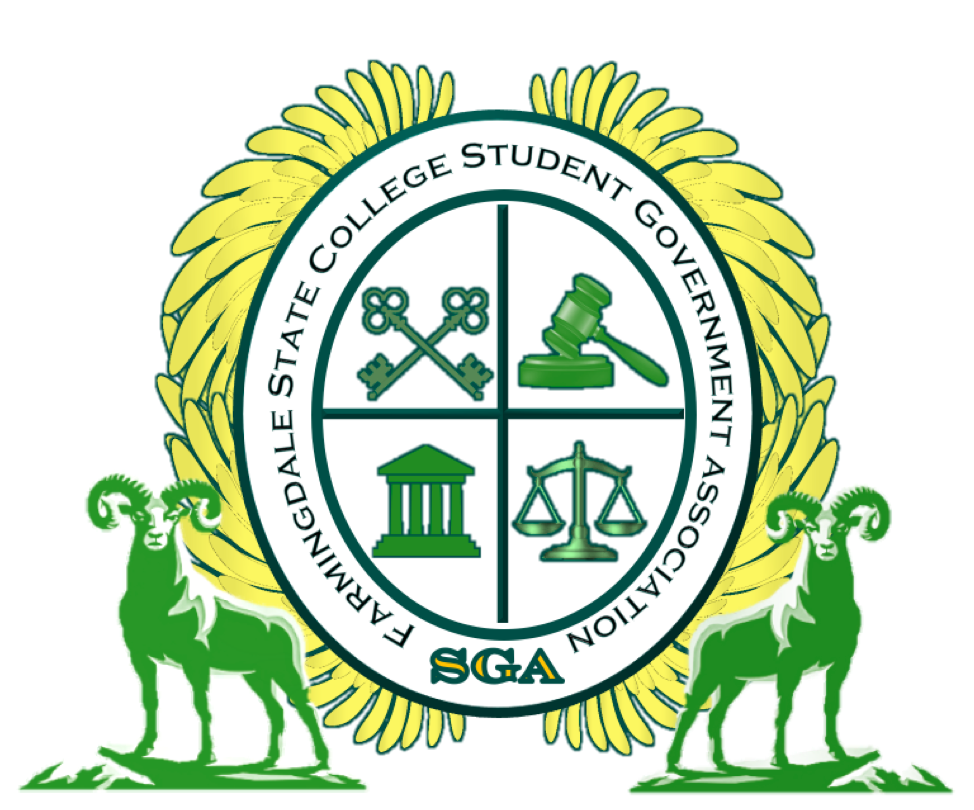 Student Government Association      Senate Meeting Agenda October 24, 2019                                                              11:00am - 12:00pm Type of Meeting: Senate Meeting Meeting Facilitator: Tahj Amonds, Executive Vice President Minute Keeper: Mary Victoria, Vice President of CommunicationsI. Call to Order 	11:11am II. 	Roll Call - Quorum Met? Y /N 	Mary 	Natalie 	Nexpy	Delmy 	Chris 	Dylan	Francisco 	Alexandra 	Tom 	Keky 	Brandon 	Devante	Jahad 	Tahj 	Antonio III.	Approval of Minutes	Natalie motions	Delmy 2nds IV. 	Approval of Agenda	Brandon motions 	Natalie 2nds V. 	Administrative Reports Vice President of Campus Organizations of Student Government Association Inc.Not Present Vice President of Finance of Student Government Association Inc.Not Present Executive Vice PresidentEverything we ordered should be coming by the dayI talked to you guys about legislation and 3 of you will be reading them today so that’s good As Mary said keep doing your office hours and if you guys have any questions you can ask me Natalie motionsTomVice President of Communications Do your office hours please, and let me know if you have any problems Nexpy motions Keky 2nds President of Student Government Association Inc.The biggest thing is that we are doing a good job. The eboard and I have been working on bug projects for next year and this year.We are incorporated but we need to work on our bylawsWe need to establish a board of directors and have a majority compared to the staff I established a vision for the organization - we give students an equitable voice in student advocacy, through events and student activities Devante motionsAlexandra 2nds VI.	Committee ReportsCampus Life & International Affairs Committee ReportTalking about Town Hall and how to increase  student participation because we’re finding that a lot of students don’t know what is, so we’re working with PR to use more common words for the posters We are also looking to do another event like a scavenger hunt Brandon motions Financial Organizational Affairs Committee ReportBrandon Reported As far FOAC is considered, Ram Nation had a reallocation for computers and we approved it during our last meeting. Mainly something we have come across is clubs trying to reallocate from different events so what we’re gonna start doing is only allowing to take it from event and that’s it. Keky motionsNatalie 2nds Public Affairs CommitteeWHat PR has been working on is establishing branding for fall event so it can become an annual event. We are setting up the Snapchat filter and pushing ads out and we will be working with campus life on town hall as well as native american heritage month Brandon motions Devante 2nds VII. Old BusinessOffice HoursJust make sure you  guys are doing them and any questions let Mary know LegislationI’d like to see more people pushing legislation, we have 3 people reading today but going forward I’d like to see moreFall Festival (Ramtober Fest)Next week, on Halloween, just keep spreading the word so we can make it a great event SUNY SAA conference is an event we go to Upstate, November 15-17th If you’d like to know let me know so I can do the hotel information VIII. Action List  Senate LeaderSenate Leader is someone who will be closing with Mary and I for legislations. If you are interested let me know. Make sure people are doing what they are supposed to be doing Natalie Appointed Unanimously Administrative CommitteesDylan Dominguez Appointed - Unanimous Chris Lopez Appointed - Unanimous Francisco Burgos Appointed - Unanimous Keky Antoine Appointed - Unanimous FR 1902 Putting Hand Sanitizer Dispensers in the Open Labs in Hale, Whitman, and Orchard Halls1st ReadingJahad motions to strike referring to the FOAC committee in order to have administration pay for it Keky seconds PassedFR 1903 Installing a printer in Orchard Hall Computer Lab1st Reading FR 1904 Bringing a Food Truck to Farmingdale State Campus1st reading    IX. Open Floor   X.  Adjournment  	Natalie motions 	Brandon 2nds 	12:00pm